Российский институт потребительских испытаний проверил качество пастеризованного молока и в Ярославской областиВ апреле т.г. в рамках программы мониторинга качества продуктов питания Российский институт потребительских испытаний (РИПИ г. Москва) совместно с региональными партнерами (в Ярославле это Общественная организация Ярославской области "Общество по защите прав потребителей") проверили  качество  пастеризованного молока разных торговых марок. Были представлены образцы из пяти регионов России: Брянской, Воронежской, Иркутской Ярославской областей и Красноярского края. Перед экспертами стояла задача проверить массовую долю жира, или проще, жирность, выяснить, не обделили ли нас с объемом и, конечно же, дать ответ на вопрос натуральное молоко, то есть не подмешали ли в него растительные жиры. Для выполнения последнего задания молоко проверялось на содержание фитостеринов (b-ситостерин, брассикастерин, кампестерин, стигмастерин) – именно эти показатели определяют фальсифицируют ли молоко растительными жирами.Результаты проверки показали, что лидером по выпуску фальсифицированного пастеризованного молока является Брянск, а Ярославль и Иркутск показали отличный результат.Продукция 11-ти торговых марок прошла тест без нарушений: растительные жиры в молоке не обнаружены, жирность соответствует требованиям ГОСТа, а объем продукта — заявленному значению на упаковке. Это молоко из:Брянска: «Милград», «БЕРЁЗКА»Ярославля: «Даниловский маслосырзавод», «Из Углича», «Ярмолпрод»Воронежа: «Академия Молочных Наук», «Лебедяньмолоко»Красноярска: «Нарада»Иркутска: «Домашенька», СЗСППК "Сагаан Гол", «ЯНТА»Пастеризованное молоко пяти ТМ признано фальсифицированным:из Брянска: «Веселый луг», Торговый дом "Сметанин", «Щедрая Бурёнушка»из Воронежа: «Мамины ладошки»из Красноярска: «Наш Лидер»Таблица 1. Результаты испытаний пастеризованного молока.Место закупки (город)Фото образцаТорговая марка, наименованиеИзготовительОбласть производстваВывод по образцуБРЯНСК1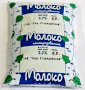 БЕРЁЗКА 
Молоко пастеризованное, м.д.ж. 3.2%, объем: 0.9 лТоварищество на вере "Сыр Стародубский"Брянская обл.СоответствуетБРЯНСК2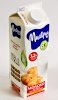 МИЛГРАД
Молоко питьевое пастеризованное, м.д.ж. 3.2%, объем: 1000 млОАО "Брянский молочный комбинат"Брянская обл.СоответствуетБРЯНСК3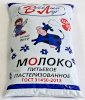 ВЕСЕЛЫЙ ЛУГ 
Молоко питьевое пастеризованное, м.д.ж. 3.2%, объем: 1 лОАО "Брянский молочный комбинат"Брянская обл.Фальсификат (выявлено наличие растительных жиров)БРЯНСК4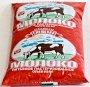 ТОРГОВЫЙ ДОМ "СМЕТАНИН" 
Молоко питьевое пастеризованное, м.д.ж. 3.2%, объем: 900 млОАО "Брянский молочный комбинат"Брянская обл.Фальсификат (выявлено наличие растительных жиров)БРЯНСК5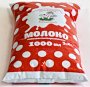 ЩЕДРАЯ БУРЁНУШКА 
Молоко питьевое пастеризованное, м.д.ж. 3.2%, объем: 1000 млЗАО "Карачевмолпром"Брянская обл.Фальсификат (выявлено наличие растительных жиров), не соответствует ГОСТу по объему и м.д.ж. (чуть ниже нормы)ВОРОНЕЖ6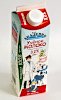 АКАДЕМИЯ МОЛОЧНЫХ НАУК 
Молоко пастеризованное питьевое, м.д.ж. 3.2%, масса нетто: 1000 гООО "ЭкоНиваАгро"Воронежская обл.СоответствуетВОРОНЕЖ7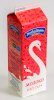 ЛЕБЕДЯНЬМОЛОКО 
Молоко питьевое пастеризованное, м.д.ж. 3.2%, масса нетто: 900 гООО "Лебедяньмолоко"Липецкая обл.СоответствуетВОРОНЕЖ8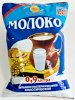 МАМИНЫ ЛАДОШКИ 
Молоко питьевое пастеризованное классическое,м.д.ж. 3.2%, объем: 0.9 лАО "Каскад"Воронежская обл.Фальсификат (выявлено наличие растительных жиров), не соответствует ГОСТу по м.д.ж. (ниже нормы)ЯРОСЛАВЛЬ9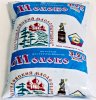 ДАНИЛОВСКИЙ МАСЛОСЫРЗАВОД 
Молоко питьевое пастеризованное, м.д.ж. 3.2%, масса нетто: 900 гОАО "Даниловский маслосырзавод"Ярославская обл.СоответствуетЯРОСЛАВЛЬ10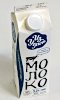 ИЗ УГЛИЧА 
Молоко питьевое пастеризованное, м.д.ж. 3.2%, масса нетто: 1000 гООО "АгриВолга"Ярославская обл.СоответствуетЯРОСЛАВЛЬ11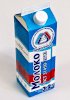 ЯРМОЛПРОД 
Молоко питьевое пастеризованное, масса нетто: 1000 гООО "Ярославский комбинат молочных продуктов" ("Ярмолпрод")Ярославская обл.СоответствуетКРАСНОЯРСК12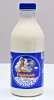 НАРАДА 
Молоко питьевое пастеризованное, м.д.ж. 3.2%, объем: 1 лООО "Нарада"Красноярский крайСоответствуетКРАСНОЯРСК13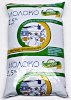 НАШ ЛИДЕР 
Молоко питьевое пастеризованное, м.д.ж. 2.5%, объем: 900 млООО "Назаровское молоко"Красноярский крайФальсификат (выявлено наличие растительных жиров), не соответствует ГОСТу по м.д.ж. (ниже нормы) и по объемуИРКУТСК14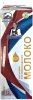 ДОМАШЕНЬКА 
Молоко питьевое пастеризованное, м.д.ж. 3.2%, объем: 1 лМолочный завод "Белореченский", отделение УсольскоеИркутская обл.СоответствуетИРКУТСК15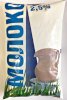 
Молоко питьевое пастеризованное "МОЛОКО", с м.д.ж. 2.5%, масса нетто: 900 гСЗСППК "Сагаан Гол"Иркутская обл.СоответствуетИРКУТСК16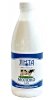 ЯНТА 
Молоко питьевое пастеризованное, м.д.ж. 3.2%, масса нетто: 1 кгООО "Иркутский масложиркомбинат"Иркутская обл.Соответствует